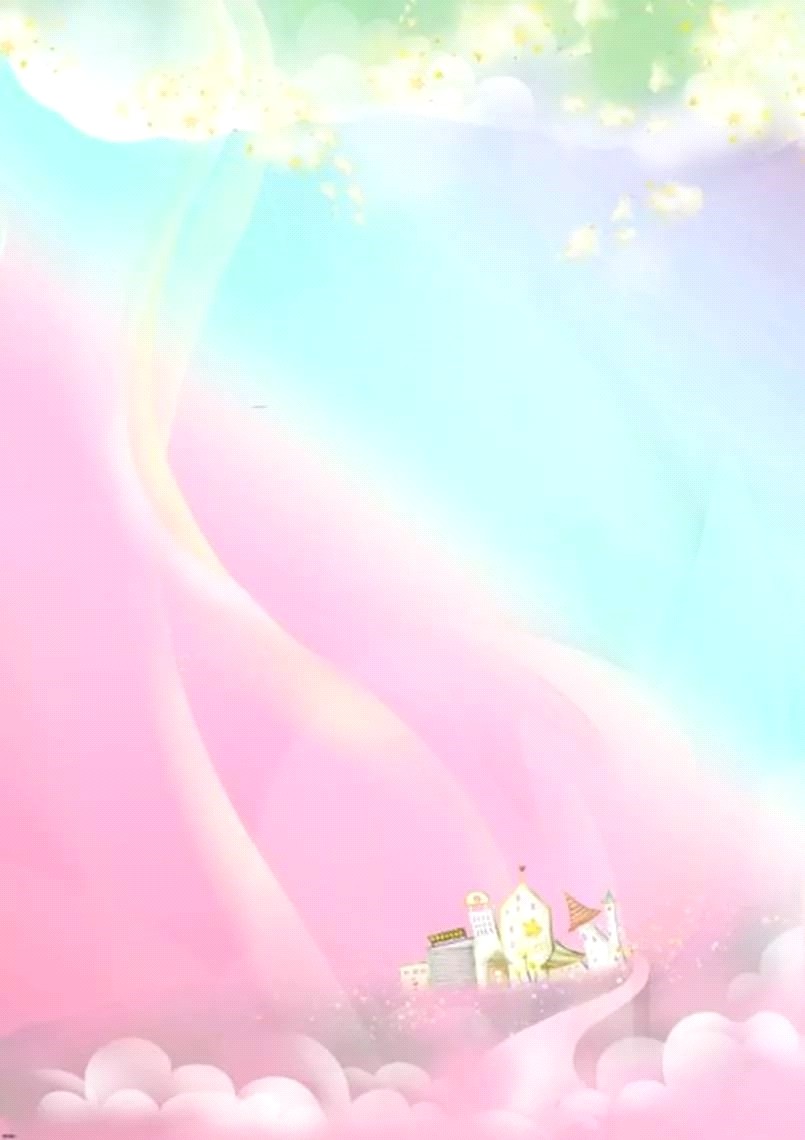 муниципальное казенное дошкольное образовательное учреждение «Детский сад № 428компенсирующего вида с приорететным осуществлением квалифицированнойкоррекции отклонений в физическом и психическом развитии воспитанников»630089,г. Новосибирск ул. Адриена Лежена 3/2,Телефон: 267-53-01; факс: 209-23-07; e-mail: ds_428_nsk@nios.ruГОРОДСКОЙ КОНКУРС«Воспитатель года»Эссе на тему «Моя педагогическая философия»Новосибирск 2020 «Любите ребенка. Если хотите                                                     развить в себе Божий дар педагога – любите ребенка!» [1].         	Почему я выбрала профессию воспитателя? Никогда не знала, да и сейчас, имея за плечами тринадцать лет работы в детском саду, не знаю ответа на этот вопрос. Порой, мне кажется, это профессия выбрала меня. Слушая рассказы мамы, я вспоминаю свое детство. Как я любила тогда играть в «детский сад». Рассаживала кукол, показывала им книжки с цветными картинками, что-то объясняла, журила, если они баловались, кормила, укладывала спать, одним словом - воспитывала, старательно копируя свою любимую воспитательницу.        	Работая в детском саду, я ни разу не усомнилась в выборе своей профессии, хотя с каждым днем все больше убеждаюсь, как нелегко воспитывать детей. Тебе верят, на тебя надеются, от тебя ждут понимания и преданности. А ты должна этому соответствовать и стараться всегда быть на высоте. Ведь именно от тебя во многом зависит, каким вырастет маленький человек, каким он придёт в школу. Поэтому, случайных людей в этой профессии быть не должно.       	А какой воспитатель нужен сегодня детскому саду? Да, такой, как и во все времена - добрый, приветливый, внимательный, терпеливый, любознательный,  интересующийся жизнью, умеющий оставлять свои личные проблемы  за дверью детского сада.      	Дети как губка. Они впитывают и хорошее, и плохое. Им неважно, какое у тебя сегодня настроение. Им важны твои глаза, твоя улыбка, твой голос, твое сердце! И тут вдруг понимаешь: ты здесь для того, чтобы жизнь детей была яркой и полной, чтобы они были защищены и обогреты твоим теплом, чтобы могли многому научиться и чувствовать при этом, что их здесь любят.      	Да, да, именно любят, а не просто добросовестно выполняют свою работу (хотя, согласитесь, и это немаловажно). Я твердо уверена – воспитывать нужно любовью! «Ребенок становится счастливым, как только ощущает к себе искреннюю и бескорыстную любовь» [2]. Эти слова Шалвы Александровича Амонашвили, думаю, должны стать заповедью профессиональной деятельности педагога, ибо в них заключена очень важная мысль:  главное в воспитании детей – это любовь к ним. Их нужно любить, и когда они плачут, и когда смеются, когда задают в сотый раз один и тот же вопрос, и когда вообще не умеют говорить. Когда хулиганят, и когда обнимают, и когда, обижаясь говорят: «Я к тебе больше не приду!». Просто ты их любишь, поэтому ты здесь. Ты видишь их глаза… В одних - настороженность,  в других - интерес, в - третьих – надежда. Какие они разные, мои ребятишки! У каждого свой характер. Свой особый мир, который нельзя нарушить, которому надо помочь раскрыться. Дети не приемлют лжи и фальши. Детям нужна любовь. Эти неравнодушные создания ждут от тебя поучительного урока, душевного тепла, радости общения. И каждая наша встреча должна быть интересной, запоминающейся,               желанной, чтобы оставить в душе ребенка неизгладимый след.И вот начинается мой день. Утро. Ароматный кофе. Платье, бусы… Представляю, как загорятся глаза у моих девчонок, как захочется каждой примерить их.  И я, конечно же, пообещаю, что, когда они станут взрослыми, у них тоже будут такие же. Да, еще и сумка, где лежит книжка с цветными картинками, та самая из детства. Дети так ждут, что сегодня я прочитаю им мою самую любимую сказку, сказку моего детства. А рядом с книжкой- маленький плюшевый медвежонок, которому я вечером пришила оторванную лапку. Малыш, пора возвращаться на полку с игрушками и утром встречать наших ребят. А дальше? Дальше дружба и любовь тесным кольцом объединяют нас в повседневных делах… Завтрак.… Пытаюсь накормить своих ребят геркулесовой кашей, рассказываю, почему  ее так назвали.  Занятийная  деятельность… Ставим интересный опыт - вижу удивленные глаза детей (за ними так забавно наблюдать), а ведь опыт с обычной водой! Прогулка… Веселые игры на свежем воздухе. Обед… Что бы такое придумать, чтобы съели рыбную котлету? Сказка перед сном…  Вот и все, смена закончилась...  Приятных снов, мои любимые. Вы молодцы!    	Да, работа в детском саду заставляет постоянно быть в творческом поиске. Проблемы и проблемки возникают, подобно пузырькам в закипающей воде. Не скрою, думаю иногда: «Зачем мне это?» А потом прихожу на работу и вижу: у Егора пошел звук «р», Саша, наконец-то, запомнил дни недели, а Алина научилась делать подскоки и грациозно продемонстрировала свои умения в музыкальном зале. И тогда, трудности для меня как горы для альпиниста: чем больше препятствий, тем сильнее хочется их преодолеть. А когда все получается - это, действительно, как покорение  Эвереста!    	Мне нравиться смотреть на мир глазами детей. Находить в этом радость и  удовлетворение. Думать о своих воспитанниках. Любить….     	Оглядываясь на мой педагогический путь, вижу: моя любовь к детям возвращается ко мне такой же любовью, сильной и верной дружеской любовью моих ребятишек. Каждый день они просят меня не уходить домой и остаться с ними до вечера, приглашают к себе в гости, делятся секретами, переживаниями, а значит, доверяют…. И страшнее всего, обмануть это доверие. «Если ваша забота о ребенке исходит из чувства преданности и любви, мы можем творить воспитательные чудеса» [3].   И в этом я ежедневно убеждаюсь на своем опыте.Амонашвили Ш. А. Здравствуйте, дети!- М.: «Просвещение», 1983.Амонашвили Ш. А. Размышления о гуманной педагогике. - М., 1995.3.  Амонашвили Ш. А. Вера и любовь. - Донецк: Изд-во «Ноулидж», 2008. Выполнила:Губская Наталья Владимировна,Воспитатель 1кв. категории